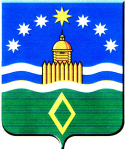 Контрольно-счетная палатаАрамильского городского округа624000, Свердловская область, город Арамиль, ул. 1 Мая, 12.телефон (8-343) 385-32-71, ksp.аramil@mail.ruЗАКЛЮЧЕНИЕ № 26Контрольно-счетной палаты на проект постановления Администрации Арамильского городского округа «О внесении изменений в постановление Администрации         Арамильского городского округа от 04.02.2020 № 49                                                               «Об утверждении муниципальной программы «Развитие физической культуры и спорта на территории Арамильского городского округа до 2024 года»09 марта 2023 года	         		                                                      г. Арамиль Экспертиза представленного проекта программы осуществлена Контрольно-счетной палатой Арамильского городского округа (далее – КСП)   в соответствии с требованиями пункта 2 статьи 157, 2681 Бюджетного кодекса Российской Федерации, пункта 1 статьи 171 Федерального закона от 6 октября 2003 года № 131-ФЗ «Об общих принципах организации местного самоуправления в Российской Федерации», пункта 2 статьи 9 Федерального закона от 7 февраля 2011 года № 6-ФЗ «Об общих принципах организации деятельности контрольно-счетных органов субъектов Российской Федерации и муниципальных образований», статьей 34.1 Устава Арамильского городского округа, статьей 8 Положения о Контрольно-счетной палате Арамильского городского округа, утвержденного Решением Думы Арамильского городского округа от 22 октября 2022 года № 22/8, пункта 14 Порядка формирования и реализации Муниципальных программ Арамильского городского округа, утвержденного постановлением Администрации Арамильского городского округа от 26 сентября 2013 года     № 387 (в редакции от 06 сентября 2022 года № 416), Стандарта муниципального финансового контроля «Экспертиза проектов муниципальных программ», утвержденный приказом председателя КСП от 09.07.2015 года № 13.Предмет экспертизы: проект изменений в муниципальную программу городского округа (далее – проект Программы).Цель экспертизы: выявление или подтверждение отсутствия нарушений и недостатков проекта Программы, установление экономических последствий принятия проекта.В КСП 07 марта 2023 года повторно для проведения экспертизы поступил проект постановления с приложениями.В результате экспертизы установлено: Объем бюджетных ассигнований на реализацию проекта программы   предусматривается в размере 91 371,6 тыс. рублей.Сведения о сравнительном анализе изменений объемов финансирования муниципальной программы в действующей редакции и в предлагаемом проекте представлены в таблице. тыс. руб.Изменения финансирования мероприятий за счет местного бюджета программы предусматриваются по подпрограммам:1. «Развитие физической культуры и спорта в Арамильском городском округе»:- на 2022 год уменьшение финансирования на сумму 55,0 тыс. руб. (областной бюджет);- на 2023 год увеличение на сумму 4 128,1 тыс. руб., из них 3 886,8 тыс. руб. – местный бюджет, 241,3 тыс. руб. – областной бюджет;- на 2024 год увеличение на сумму 4 000,0 тыс. рублей (местный бюджет).2. «Развитие инфраструктуры объектов спорта на территории Арамильского городского округа»- на 2022 год увеличение финансирования на сумму 250,0 тыс. рублей (местный бюджет).Провести финансово-экономическую экспертизу проекта программы не представляется возможным в связи с отсутствием документов и (или) расчетов, подтверждающих и обосновывающих изменение расходов.В нарушении пункта 19.1. Порядка формирования и реализации муниципальных программ Арамильского городского округа» пояснительная записка к проекту постановления не содержит обоснования изменений плановых значений целевых показателей и объемов финансирования муниципальной программы. Средства, предусматриваемые проектом Программы на 2022 год соответствуют показателям бюджета АГО, утвержденного Решением Думы Арамильского городского округа от 28.12.2022 № 26/1 «О внесении изменений в Решение Думы Арамильского городского округа от 09.12.2021 № 06/2                         «О бюджете Арамильского городского округа на 2022 год и плановый период 2023 и 2024 годов».Средства, предусматриваемые проектом Программы на плановый период 2023 и 2024 годов, соответствуют показателям бюджета АГО, утвержденного Решением Думы Арамильского городского округа от 08.12.2022 № 25/1 «О бюджете Арамильского городского округа на 2023 год и плановый период 2024 и 2025 годов».Замечания, изложенные в Заключениях КСП № 14 от 21.02.2023 года,    № 18 от 27.02.2023 года, № 22 от 01.03.2023 года устранены.В констатирующей части проекта постановления указано Решение Думы Арамильского городского округа от 13.10.2022 № 22/7 «О внесении изменений в Решение Думы Арамильского городского округа от 09 декабря 2021 года № 06/2 «О бюджете Арамильского городского округа на 2022 год и плановый период 2023 и 2024 годов» данная редакция является недействующей, в связи с тем,  что в  Решение Думы Арамильского городского округа от 09 декабря 2021 года № 06/2 «О бюджете Арамильского городского округа на 2022 год и плановый период 2023 и 2024 годов» внесены изменения в декабре 2022 года Решением Думы от 28.12.2022 № 26/1 «О внесении изменений в Решение Думы Арамильского городского округа от 09 декабря 2021 года № 06/2 «О бюджете Арамильского городского округа на 2022 год и плановый период 2023 и 2024 годов».Также в  констатирующей части проекта постановления отсутствует Решение Думы Арамильского городского округа от 08.12.2022 № 25/1 «О бюджете Арамильского городского округа на 2023 год и плановый период 2024 и 2025 годов» в соответствии с которым установлены показатели финансирования данной программы на 2023 год и плановый период 2024 и 2025 годов. Председатель Контрольно-счетной палатыАрамильского городского округа                                                        Ж.Ю.Буцко Срок реализацииСрок реализации20202021202220232024ВсегоПрограмма в действующей редакцииВсего, в т.ч. средства:14 754,616 396,417 893,517 004,017 000,083 048,5Программа в действующей редакцииместный бюджет14 613,216 266,017 347,517 004,017 000,082 230,7Программа в действующей редакцииобластной бюджет141,4130,4546,00,00,0817,8ПроектВсего, в т.ч. средства:14 754,616 396,418 088,521 132,121 000,091 371,6Проектместный бюджет14 613,216 266,017 597,520 890,821 000,090 367,5Проектобластной бюджет141,4130,4491,0241,30,01 004,1Изменения (отклонение показателей)Всего, в т.ч. средства:0,00,0+195,0+4 128,1+4 000,0+8 323,1Изменения (отклонение показателей)местный бюджет0,00,0+250,0+3 886,8+4 000,0+8 136,8Изменения (отклонение показателей)областной бюджет0,00,0-55,0+241,30,0+186,3